Request for Proposals for the State of WisconsinETI0003Staffing Services for Professional Positions 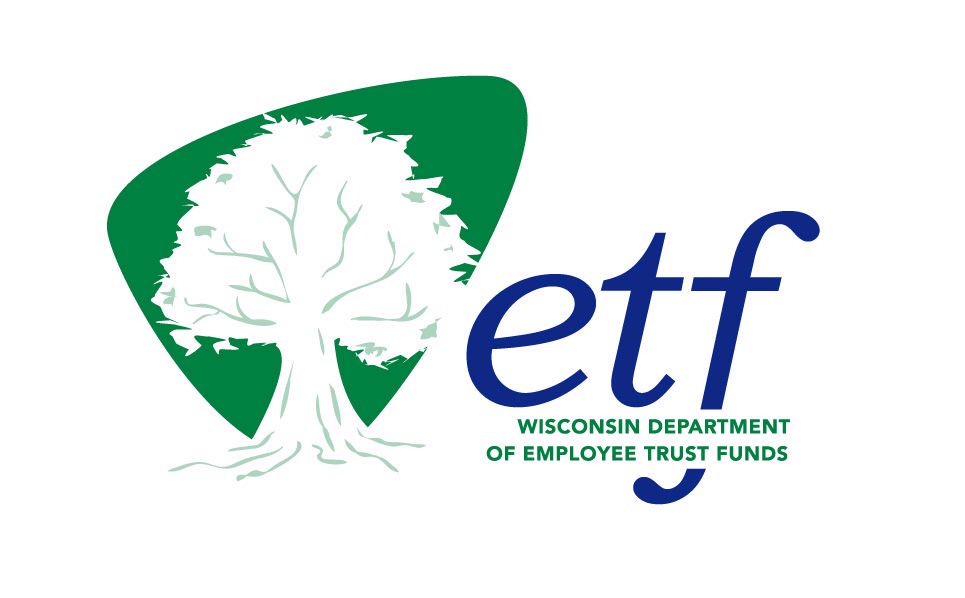 Issued by the State of Wisconsin Department of Employee Trust FundsAppendicesAppendix 1 – Proposal ChecklistAppendix 2 – Proposer Required Form Appendix 3 – Subcontractor InformationAppendix 4 – Mandatory Proposer Qualifications Appendix 5 – Contractor/Consultant Policy Appendix 6 – Business Profile and ExperienceAppendix 7 – Job Categories and PositionsAppendix 8 – Cost ProposalAppendix 9 – Department Terms and Conditions Appendix 10 – Pro Forma ContractAppendix 11 – Contracted Personnel Confidentiality AgreementAppendix 12 – Vendor ScorecardAppendix 13 – Position Request TemplateAppendix 14 – SFTP Access Request/Vendor DirectionsGeneral InformationIntroductionThe Department of Employee Trust Funds (ETF) manages retirement, insurance, and other benefit programs for state and local government employees and retirees of the Wisconsin Retirement System (WRS). We are passionate about our work and committed to providing quality services to our members.ETF needs to staff mission-critical positions timely and with qualified resources. ETF is looking for staffing companies who can place candidates inspired by ETF’s mission and excited to live and work in Madison, Wisconsin. ETF’s building at Hill Farms in Madison will be the main worksite.The Positions are grouped as follows into 5 Job Categories:AccountantBenefit Specialist/Benefit AssistantLong-Term AssistantLong-Term ProfessionalOther Positions as NeededETF is calling for a separate hourly rate for each of these 5 Job Categories. However, the RFP will be awarded in 2 lots:Lot 1 – AccountantLot 2 – Benefit Specialist/Benefit Assistant, Long-Term Assistant, Long-Term ProfessionalUp to 5 awards are possible in each lot, but the 5 awards could differ between Lot 1 and Lot 2. The cost score for Lot 1 will be based on the Accountant Maximum Bill Rate. However, all the Maximum Bill Rates for the Job Categories in Lot 2 (Benefit Specialist/Benefit Assistant, Long-Term Assistant, and Long-Term Professional) will be averaged to determine the cost score for Lot 2.Note that Other Positions as Needed does not appear in either Lot 1 or Lot 2. This is because the hourly rate for Other Positions as Needed will not be scored. ETF includes Other Positions as Needed in this RFP so that ETF has maximum flexibility to structure new positions to retain qualified candidates, both for positions ETF anticipates needing and for positions ETF cannot anticipate needing. Accordingly, cost out Other Positions as Needed on the Cost Proposal taking into account the flexibility needed to accommodate the full range of future ETF staffing requests. Some requirements for a Position will be pre-defined (See Appendix 7); others will not. Each Position Request may call for a sub-set of the Position’s requirements, and/or ETF may include new requirements that are not currently listed under that Position. Proposers must be able to accommodate all of these possibilities and provide one rate for the Job Category and all the Positions it covers on the Cost Proposal. Proposers need not provide coverage or pricing for Other Positions as Needed but are highly encouraged to do so. However, proposers must provide pricing for some other Job Category (i.e. Accountant) besides Other Positions as Needed to be considered for an award, and must provide pricing for all of the Job Categories in Lot 2 (i.e. cover all the following: Benefit Specialist/Benefit Assistant, Long-Term Assistant, Long-Term Professional) to be considered for an award for Lot 2 at all. Department OverviewETF administers the Wisconsin Retirement System (WRS), the group health insurance program for State employees and many local governments, and a variety of other public employee benefit programs. The WRS is the 9th largest public pension fund in the nation, providing retirement benefits for more than 630,000 current and former state and local government employees on behalf of approximately 1,500 employers. Participants include current and former employees of Wisconsin’s State agencies, and current and former employees of participating local governments. Five independent governing boards oversee ETF, and funds are held on behalf of benefit program beneficiaries in the Public Employee Trust Fund created and controlled by Chapter 40 of the Wisconsin Statutes. ETF’s mission is to develop and deliver quality benefits and services to our customers while safeguarding the integrity of the Trust. ETF’s vision is to enhance the well-being of our members by delivering expert guidance, strong, sustainable benefit programs, and an exceptional customer experience. Additional Background InformationThis procurement is authorized under Chapter 16 of the Wisconsin State statutes.Table 1 below provides links to additional background information. This information is provided to assist Proposers in completing an RFP response. Table 1: Additional Background InformationProcuring and Contracting AgencyThis RFP is issued by the Department which is the sole point of contact for the State of Wisconsin in the selection process. The terms “State,” “ETF,” and “Department” may be used interchangeably in this RFP and its attachments.Prospective Proposers are prohibited from contacting any person other than the individual listed below regarding this RFP. Violation of this requirement may result in the Proposer being disqualified from further consideration. Kristen SchipperTelephone: 608-261-0737E-mail: ETFSMBProcurement@etf.wi.gov (Always put ETI0003 in the subject line if you are using this e-mail address for any correspondence related to this RFP.) NOTE: The office is closed Saturdays, Sundays, and State holidays. See State holidays  https://dpm.wi.gov/Pages/How_Do_I/seeStateHolidays.aspx. Definitions and AcronymsWords and terms not defined below shall have the meanings provided by Wis. Stat. §16 and Wis. Admin. Code § 10.01 unless otherwise clearly and unambiguously defined by the context of their usage in this RFP. The meanings shall be applicable to the singular, plural, masculine, feminine, and neuter forms of the words and terms. The following definitions are used throughout the RFP and apply to a word whether or not the first letter of the word is capitalized:Business Day means each Calendar Day except Saturday, Sunday, and official State of Wisconsin holidays (see also: Calendar Day, Day).Calendar Day refers to a period of twenty-four hours starting at midnight.Calendar Year means the time period from January 1 to December 31.Candidate means the person a Contractor/Staffing Company presents to ETF to fill a Position in a Position Request.Category/Job Category means (1) Accountant, (2) Benefit Specialist/Benefit Assistant, (3) Long-Term Assistant, (4) Long-Term Professional, and (5) Other Positions as Needed. There are 5 Job Categories in this RFP. Confidential Information means all tangible and intangible information and materials being disclosed in connection with the Contract, in any form or medium without regard to whether the information is owned by the State of Wisconsin or by a third party, which satisfies at least one of the following criteria: (i) Individual Personal Information; (ii) Personally Identifiable Information under Wis. Stat. § 19.62 (5); (iii) Protected Health Information under HIPAA, 45 CFR 160.103; (iv) proprietary information; (v) non-public information related to the State of Wisconsin’s employees, customers, technology (including data bases, data processing and communications networking systems), schematics, specifications, and all information or materials derived therefrom or based thereon; (vi) information expressly designated as confidential in writing by the State of Wisconsin; (vii) all information that is restricted or prohibited from disclosure by State or federal law, including Individual Personal Information and Medical Records as governed by Wis. Stat. § 40.07, Wis. Admin. Code ETF 10.70(1) and 10.01(3m); or (viii) any material submitted by the Proposer in response to this RFP that the Proposer designates confidential and proprietary information and which qualifies as a trade secret, as provided in Wis. Stat. § 19.36 (5) or material which can be kept confidential under the Wisconsin public records law.Contract means the written agreement resulting from the successful Proposal and subsequent negotiations that shall incorporate, among other things, this RFP, the successful Proposer's Proposal as accepted by the Department, the Department Terms and Conditions (Appendix 9), an updated and executed Pro Forma Contract (Appendix 10), its exhibits, subsequent amendments and other documents as agreed upon by the Department and the Contractor.Contractor/Staffing Company means a Proposer who is awarded the Contract. Contractor and staffing company are interchangeable terms. Cost Proposal means the document submitted by a Proposer that includes Proposer’s costs to provide Services. See Appendix 8.Day means Calendar Day unless otherwise indicated.Department or ETF means the State of Wisconsin Department of Employee Trust Funds.HIPAA means the Health Insurance Portability and Accountability Act of 1996. See Department Terms and Conditions, Appendix 9.Individual Personal Information or IPI has the meaning ascribed to it at Wis. Admin. Code ETF § 10.70 (1). See Department Terms and Conditions, Appendix 9. Lead Account Manager means the proposer’s main point of contact with ETF who must have the authority to make binding managerial and technical decisions for the proposer.Mandatory means the least possible threshold, functionality, degree, performance, etc. needed to meet a compulsory requirement. Personally Identifiable Information or PII means information that is capable of identifying a particular individual through one or more identifiers or other information or circumstances. See Department Terms and Conditions, Appendix 9.Position means the combination of Job Category, including all its identified requirements in Appendix 7 that apply to the whole Job Category, PLUS the area of the department and requirements listed there also. For example, Long–Term Professional Budget Analyst – (BCAP). Or, Long–Term Professional Executive Staff Assistant. See Appendix 7. Position Request means the document ETF sends to staffing companies to solicit quotes and ask for resumes and other materials about candidates to fill a particular ETF need. Staffing companies must agree to use the Position Request Template in Appendix 13.Proposal means the complete response of a Proposer submitted in the format specified in this RFP, which sets forth the Services offered by a Proposer and Proposer’s pricing for providing the Services described in this RFP.Proposer/Vendor/Offeror means any individual, firm, company, corporation, or other entity that submits a Proposal in response to this RFP. Protected Health Information or PHI has the meaning ascribed to it under 45 s. CFR 160.103. See Department Terms and Conditions, Appendix 9. Quarterly means a period consisting of every consecutive three (3) months beginning with January.RFP means this Request for Proposals ETI0003.Services means all work performed, and labor, actions, recommendations, plans, research, and documentation provided by the Contractor necessary to fulfill that which the Contractor is obligated to provide under the Contract. State means the State of Wisconsin.State Statutes or ss or Wisconsin Statutes or Wis. Stats. means Wisconsin State Statutes referenced in this RFP, viewable at: http://www.legis.state.wi.us/rsb/stats.html.Subcontractor means a person or company hired by the Contractor to perform a specific task or provide Services as part of the Contract.Worker means a candidate who ETF selected to fill a Position in a Position Request who has begun working on-site at ETF.WRS means the Wisconsin Retirement System.Clarification of the Specifications and Requirements/Vendor QuestionsProposers must submit all questions concerning this RFP via e-mail to ETFSMBProcurement@etf.wi.gov. The subject of the e-mail must state “ETI0003” and the e-mail must be received on or before the due date identified in Section 1.9 Calendar of Events for Proposer Questions. Proposers are expected to raise any questions they have concerning this RFP at this point in the process. Do not include any information within your questions that would identify your company as all submitted questions will be shared with all vendors who submit questions.Proposers are encouraged to submit any assumptions or exceptions during the above process – so that ETF can respond before the assumption or exception results in violating a mandatory RFP requirement. All assumptions and exceptions listed must contain a rationale as to the basis for the assumption/exception. The Department will inform Proposers what assumptions/exceptions are acceptable to the Department.Questions must be submitted as a Microsoft Word document (not a .pdf or scanned image) using the format specified below:Table 2. Format for Submission of Clarification QuestionsQ = Proposer’s questionProposer’s e-mail must include the name of the Proposer’s company and the person submitting the question(s). A compilation of all questions and answers, along with any RFP updates, will be posted to the Department’s website at https://etf.wi.gov/vendors-and-third-party-administrators on or about the date indicated in Section 1.9 Calendar of Events, ETF Posts Answers to Questions on ETF Extranet.If a Proposer discovers any significant ambiguity, error, conflict, discrepancy, omission, or other deficiency in this RFP, the Proposer should immediately notify the individual identified in Section 1.4 Procuring and Contracting Agency, of such error and request modification or clarification of this RFP document.If it becomes necessary to update any part of this RFP, updates will be published on the Department’s website listed above and will not be mailed. Electronic versions of this RFP and its attachments are available on the Department’s website.Vendor ConferenceNo Proposer conference is scheduled for this RFP. If the Department decides to hold a Proposer conference, a notice will be posted on the Department’s website at: https://etf.wi.gov/vendors-and-third-party-administrators. Note, unless this notice is posted, no conference will be held.Reasonable AccommodationsThe Department will provide reasonable accommodations, including the provision of informational material in an alternative format, for qualified individuals with disabilities, upon request. Calendar of EventsListed below are the important dates by which actions related to this RFP must be completed. If the Department finds it necessary to change any of the specific dates and times in the Calendar of Events listed below, it will do so by posting a supplement to this RFP on the Department’s website with the URL listed above. No other formal notification will be issued for changes in the estimated dates. Table 3. Calendar of Events**All dates are estimated except the due dates for: Proposer Questions, Letter of Intent, and Appendix 14 SFTP Access Request Due, and Proposals Due.Contract Term The Department expects the Contract to commence July 1, 2020, after negotiations have been successfully completed. The initial contract term will be 3 years, followed by 2 optional, 1-year renewals. Extensions beyond this may occur as needed for 1 year (or shorter) to transition services to another service provider during a transition plan. All staffing companies must hold their rates for the entire time, including any renewals. Letter of IntentA letter of intent indicating that a Proposer intends to submit a response to this RFP is highly encouraged. In the letter, identify the Proposer's organization/company name, list the name, location, telephone number, and email address of one or more persons authorized to act on the Proposer's behalf. Submit the letter of intent via email to the address listed in Section 1.4 – Procuring and Contracting Agency. The RFP number and title must be referenced in the subject line of Proposer’s email. The letter of intent does not obligate the Proposer to submit a Proposal.No Obligation to ContractThe Department reserves the right to cancel this RFP and/or stop scoring one or more proposals prior to the issuance of a notice of intent to award a Contract. The Department does not guarantee to purchase any specific dollar amount. Proposals that stipulate that the Department shall guarantee a specific quantity or dollar amount will be disqualified. WI Department of Administration eSupplier Registration The Wisconsin Department of Administration’s eSupplier Portal is available to all businesses and organizations that want to do business with the State. The eSupplier Portal allows vendors to receive automatic, future official notices of bid opportunities, and, in some cases, allows vendors to respond to State solicitations. Note: the eSupplier Portal is not being used for this solicitation for Proposer responses.For more information on the eSupplier Portal, go to: https://esupplier.wi.gov/psp/esupplier/SUPPLIER/ERP/h/?tab=WI_BIDDER  Retention of RightsAll Proposals become the property of the Department upon receipt. All rights, title and interest in all materials and ideas prepared by the Proposer for the Proposal, and provided to the Department, shall be the exclusive property of the Department and may be used by the State at its discretion. Cooperative PurchasingIf the Proposer agrees via Appendix 2, the terms, conditions and prices of the Contract will be open to other government agencies (state, local and/or public) who express an interest in participating in a Contract that results from this RFP. Each of the participating government agencies will finalize their own agreement with Contractor and issue their own purchasing documents. Proposer agrees that the Department shall bear no responsibility or liability for any agreements between Proposer and other government agencies who desire to exercise this option.preparing and submitting a proposalGeneral InstructionsThe evaluation and selection of a Contractor will be based on the information received in the submitted Proposals plus the following optional review methods, at the Department’s discretion: reference checks, Proposer presentations, interviews, demonstrations, responses to requests for additional information or clarification, and/or best and final offers (BAFO), where requested. Such methods may be used to clarify and substantiate information in the Proposals.Failure to respond to each of the requirements in this RFP may be the basis for rejecting a Proposal. Elaborate Proposals (e.g., expensive artwork), beyond that sufficient to present a complete and effective Proposal, are neither necessary nor desired. Marketing or promotional materials should only be provided where specifically requested. If providing such materials, please indicate which question the materials apply to.   All Proposals must be in English. Incurring CostsThe State of Wisconsin and the Department are not liable for any costs incurred by Proposers in participating in this RFP process.Submitting the Proposal Submit to Department’s SFTP (Secure File Transfer Protocol) SiteProposer must submit the following, including all required materials as specified herein:A completed Appendix 14 – SFTP Access Request to ETFSMBProcurement@etf.wi.gov by the due date in RFP Section 1.9.Proposers must submit Proposals no later May 8, 2020 2 P.M. CDT, to the Department’s SFTP server. Proposer’s submission shall include three (3) file folders:Folder 1 containing all electronic Proposal files in Microsoft Word/Microsoft Excel, and/or Adobe Acrobat 9.0 (or above) format. The Department requires that all files have optical character recognition (OCR) capability (not a scanned image). OCR is the conversion of all images typed, handwritten or printed text into machine-encoded text. Put these files into the folder labeled “PROPOSAL.” Do not include the Cost Proposal in this folder.Folder 2 (only required if Proposer includes confidential or proprietary information within its Proposal) containing all electronic Proposal files in Microsoft Word/Microsoft Excel, and/or Adobe Acrobat 9.0 (or above) format EXCLUDING or REDACTING all confidential and proprietary information/documents. Put these files into the folder labeled “REDACTED PROPOSAL.” This is the file that will be submitted to requestors for open records requests. Note that no matter what the method the Proposer uses to redact documents, the Department is not responsible for checking that the redactions match what the Proposer listed as confidential pages on the Proposer Required Form. Proposers should be aware that the Department may need to electronically send the redacted materials to members of the public and other Proposers when responding appropriately to open records requests. The Department is not responsible for checking that redactions, when viewed on-screen via electronic file, cannot be thwarted. The Department is not responsible for responding to open records requests via printed hard copy, even if redactions are only effective on printed hard copy. The Department may post redacted Proposals on the Department’s public website in exactly the same file format the Proposer provides, and the Department is not responsible if the redacted file is copied and pasted, uploaded, emailed, or transferred via any electronic means, and loses its redactions in that process. Do not include the Cost Proposal in this folder. Redact only material the Proposer authored. For example, do not redact the requirement or question the Proposer is responding to, only the answer. Do not redact page numbers. Page numbers should remain visible at all times, even if the whole page is being redacted. Folder 3 containing Appendix 8 – Cost Proposal labeled “COST PROPOSAL.” Note: costs provided in Proposer’s Cost Proposal shall NOT be redacted for confidentiality.  IMPORTANT: Do not lock or password protect any Proposal folders or files.Include Proposer’s name and the RFP number in each file name. Files must be free of all malware, ransomware, viruses, spyware, worms, Trojans, or anything designed to perform malicious operations on a computer.Proposal Due Date and TimeProposals received after the date and time specified in Section 1.9 Calendar of Events will not be accepted and will be disqualified. All required parts of the Proposal must be submitted by the specified due date and time; if any portion of the Proposal is submitted late, the entire Proposal will be disqualified. Proposers may request, via an email to the address listed in Section 1.4, the time and date their Proposal was received by the Department.Proposals submitted via fax will not be accepted. Proposal Organization and FormatProposers responding to this RFP must comply with the following format requirements. The Department reserves the right to exclude any Proposals from consideration that do not follow the required format as instructed below. Instructions for Submitting Assumptions and ExceptionsRegardless of any proposed assumption or exception, the Proposal as presented must include all Services requested. If the Proposer cannot agree to a Department Term or Condition in Appendix 9 as written, and which is not in Table 4 “No Assumptions or Exceptions Department Terms and Conditions,” the Proposer must make its specific required revision to the language of the provision by striking out words or inserting required language to the text of the provision. Any new text and deletions of original text must be clearly color coded or highlighted, which requires the Proposer’s response be in color. Proposers shall avoid complete deletion and substitution of entire provisions, unless the deleted provision is rejected in its entirety and substituted with substantively changed provisions. Wholesale substitutions of provisions shall not be made in lieu of strategic edits required to reflect Proposer-required modifications.Immediately after a proposed revision, the Proposer shall add a concise explanation concerning the reason or rationale for the required revision. Such explanations shall be separate and distinct from the marked-up text and shall be bracketed, formatted in italics and preceded with the term “[Explanation:].”All provisions on which no changes are noted shall be assumed to be accepted by the Proposer as written and shall not be subject to further negotiation or change of any kind unless otherwise proposed by the Department.Submission of any standard Proposer contracts as a substitute for language in Appendix 9 is not a sufficient response to this requirement and may result in rejection of the Proposal. An objection to terms or conditions without including proposed alternative language will be deemed to be an acceptance of the language as applicable.The Department reserves the right to negotiate contractual terms and conditions when it is advantageous for the State of Wisconsin to do so.Exceptions to any RFP terms and conditions may be considered by the Department during Contract negotiations if it is beneficial to the Department. The Department may or may not consider any of the Proposer’s suggested revisions. The Department reserves the right to reject any proposed assumptions or exceptions.Clearly label each assumption and exception with one of the following labels:Legal Assumptions and ExceptionsRFP/Appendices (Excluding Section 8) Assumptions and Exceptions Cost Proposal Assumptions and ExceptionsSupplemental Information – IMPORTANT – Department Terms and ConditionsThe Department will not allow any exceptions by the Proposer to any of the items listed in Table 4 below. Any Proposal with an exception to any of the items listed in Table 4 will not be eligible for award unless the Proposer recants such exception in writing. Assumptions that change or subvert the meaning of a term in Table 4 must also be recanted. A Business Associate Agreement (BAA) must be entered into with the Contractor and the Department at the time a Contract is issued.  It is the intention of the agreement to comply with the federal regulations implementing the Health Insurance Portability and Accountability Act of 1996 (HIPAA) concerning the privacy, security and transaction standards on the confidentiality of personal information. Section 22.0 of the Department Terms and Conditions (Appendix 9) acts as the Department’s BAA.Table 4. No Assumptions or Exceptions Department Terms and ConditionsMultiple ProposalsMultiple Proposals from a Proposer will not be accepted.Withdrawal of ProposalsProposals shall be irrevocable until the Contract is awarded unless the Proposal is withdrawn. Proposers may withdraw a Proposal in writing at any time up to the date and time listed in Section 1.9 Calendar of Events, Proposals Due, or upon expiration of three (3) Calendar Days after Proposals Due, if received by the Department. To accomplish this, the written request must be signed by an authorized representative of the Proposer’s company and submitted to the contact listed in Section 1.4, Procuring and Contracting Agency. If a previously submitted Proposal is withdrawn before Proposals Due, the Proposer may submit another Proposal at any time up to Proposals Due.Proposal Selection and Award ProcessPreliminary EvaluationProposals may initially be reviewed to determine if mandatory requirements are met, to the extent the Department can make that determination at that time, and if all required Proposal components are received. Failure to: submit a complete Proposal following the instructions for completing the Proposal specified in this RFP, ormeet the Mandatory Proposer Qualifications as stated in Appendix 4, orprovide a complete response to Appendix 8 – Cost Proposalmay result in rejection of the Proposal regardless of when the Department makes such discovery. In the event that all Proposers do not meet one or more of the mandatory requirements, the Department reserves the right to continue the evaluation of the Proposals and to select the Proposal which most closely meets the requirements specified in this RFP, including Table 4 requirements. Clarification ProcessThe Department may request Proposers to clarify ambiguities or answer questions related to information presented in their Proposal. Clarification requests may occur throughout the Proposal evaluation process. Clarification requests will include appropriate references to this RFP or the Proposal. Responses shall be submitted to the Department in writing within the time required. Failure to provide responses as instructed may result in rejection of a Proposal. Proposal ScoringProposals that pass the preliminary evaluation may be reviewed by an evaluation committee. The evaluation committee may review written Proposals, references, additional clarifications, and other information to score Proposals. The Department may request reports on a Proposer’s financial stability (this includes the Department’s request for Proposers to furnish audited financial statements), and if financial stability is not substantiated, may reject a Proposer’s Proposal. The Department may request presentations and review results of past work the Proposer performed for the State. A Proposer may not contact any member of the RFP evaluation committee.The evaluation committee's scoring will be tabulated, and Proposals will be ranked based on the numerical scores received.The evaluation committee reserves the right to stop reviewing a Proposal at any point during the evaluation process, when the Proposer is not reasonably apt to receive an award, and remove the Proposal from further consideration. Evaluation Criteria Proposals will be evaluated based upon the proven ability of the Proposer to satisfy the requirements specified herein in an efficient, cost-effective manner, taking into account quality of services proposed. Proposals will be scored using the following criteria:Table 5. Evaluation CriteriaMethod to Score Cost ProposalsThe lowest Cost Proposal will receive the maximum number of points available for the cost category. Other Cost Proposals will receive prorated scores based on the proportion that the costs of the Proposals vary from the lowest Cost Proposal. Oral Presentations and InterviewsThis section is optional and NOT separately scored. (0 points) Any interviews or presentations will inform scoring of Appendix 6 and 7. At the discretion of the Department, Proposers reasonably apt to receive an award based on the evaluation of their written Proposal, may be required to participate in interviews or presentations to supplement the Proposals, if requested by the Department. This may include presentations to supplement or clarify information in the Proposal and interviews with key Department staff and evaluation committee members.The Department will reasonably attempt to schedule these at a time that is agreeable to the Proposer and via webinar. Failure of a Proposer to participate on the date scheduled may result in rejection of the Proposer's Proposal.By submitting a Proposal in response to this RFP, the Proposer grants rights to the Department to contact and interview any or all of the Proposer’s clients, associates, Subcontractors, and/or references.The Department prefers to see the Lead Account Manager participate in presentations and interviews. The Department’s objective is to ascertain the Lead Account Manager’s familiarity with ETF’s mission and expectations, and their ability to explain, communicate, converse, and interact with Department staff.  While respecting the role of sales and marketing staff in the sales process, the Department is most interested in interacting with the staff ETF will be interacting with daily to manage the contract, if the Proposer wins an award. Best and Final Offer (BAFO)The evaluation committee reserves the right to solicit one or more BAFO(s) and conduct Proposer discussions, request more competitive pricing, clarify Proposals, contact references of finalists, request any interviews or presentations, of all, or a subset of Proposers, should it be advantageous for the Department to do so. The Department is the sole determinant of what is most advantageous.If a BAFO is solicited, it will contain specific information on what is being requested, as well as submission requirements, and a timeline with due date for submission. Any BAFO responses received by the Department after the stated due date may not be accepted. Proposers that are asked to submit a BAFO may refuse to do so by submitting a written response, indicating their Cost Proposal remains as originally submitted. Refusing to submit a BAFO will not disqualify the Proposer from further consideration.Contract Award Contract award(s), if any, will be based on the evaluation committee’s scoring of Proposer’s general, technical and cost Proposals, as well as the results of reference checks, clarification of questions, interviews/presentations, or BAFOs conducted at the evaluation committee’s option. The Department reserves the right not to award a Contract. If Contract negotiations cannot be concluded successfully with the selected Proposer, the Department may negotiate a Contract with another Proposer. Each of the two Lots may have up to 5 awards, and ETF’s intent is to create a market basket contract for continuous improvement and competition. Right to Reject Proposals and Negotiate Contract Terms This RFP does not commit the Department to awarding a Contract, or paying any cost incurred in the preparation of a Proposal in response to the RFP. The Department retains the right to accept or reject any or all Proposals or accept or reject any part of a Proposal deemed to be most advantageous to the Department. The Department shall be the sole judge as to compliance with the instructions contained in this RFP. The Department may negotiate the terms of the Contract, including the award amount and the Contract length, with the selected Proposer prior to entering into a Contract. The Department reserves the right to add Contract terms and conditions to the Contract during Contract negotiations and subsequent renewals. Notification of Intent to AwardAll Proposers who respond to this RFP will be notified in writing of the Department’s intent to award a Contract as a result of this RFP.  Appeals ProcessIf or when the first Notice of Intent to Award a Contract issues, and the subsequent protest/appeal period passes, there will be no other protest/appeal periods triggered by any agency actions or decisions.Notices of intent to protest and protests must be made to the head of the Department, with a copy sent to the Department contact identified in RFP Section 1.4. The notice of intent to protest the intent to award a Contract must be written and filed with the Department Secretary and received in the Department office listed below no later than five (5) Business Days after the notice of intent to award is issued. Fax documents will not be accepted. E-mail may be acceptable, but please check with the contact listed in RFP Section 1.4 before e-mailing any of these documents. If mailed, a written notice of intent to protest, and a formal written protest, must be filed with:Following the notice of intent to protest, the formal written protest must be submitted to the Department Secretary at the address listed above, within ten (10) Business Days after the notice of intent to award the Contract is issued. Appeal rights are lost if no formal protest is timely received. The formal protest must state the RFP number, detailed factual grounds for the objection to the Contract award and must identify any sections of the Wisconsin Statutes and Wisconsin Administrative Code that are alleged to have been violated. The Proposer can appeal only once per award. The subjective judgment of evaluation committee members is not appealable. Following Department action, the decision of the Department Secretary may be appealed to the Secretary of the Department of Administration within five (5) Business Days of issuance, with a copy of such appeal filed with the Department Secretary at the above address. The decision of the Secretary of the Department of Administration regarding any appeals is final.Mandatory proposer qualificationsThis section is pass/fail based on responses to Appendix 4 – Mandatory Proposer Qualifications.The requirements in Appendix 4 are mandatory for any Proposer who submits a Proposal. Failure to comply with one or more of the mandatory qualifications may disqualify the Proposer. A response to each item in Appendix 4 – Mandatory Proposer Qualifications is mandatory. Conditions of the RFP that have the word “must” or “shall” describe a Mandatory qualification.If the Proposer cannot agree to each item listed in Appendix 4, the Proposer must so specify and provide the reason for the disagreement in Tab 3 – Assumptions and Exceptions – of the Proposer’s response. No Conflict of InterestThe firm has no conflict of interest with regard to any other work performed by the firm for the State of Wisconsin.Followed RFP InstructionsThe firm adhered to the instructions in this RFP on preparing and submitting the proposal.Not Suspended or DebarredProposer must not be suspended or debarred from performing federal or State of Wisconsin government work.No Disciplinary ActionThe firm has not been disciplined or cited by any regulatory authority during the past five (5) calendar years. This includes the business-as-a-whole, but also any individuals associated with it.Bankruptcy CertificationThe firm has not been in bankruptcy and/or receivership within the last five calendar years. ReferencesUsing the Proposer Required Form, the firm must provide at least three references. To fulfill this mandatory requirement, the references must also be responsive to ETF’s inquiries. Proposers may be scored lower on Appendix 6 and/or 7 or disqualified from further scoring if references do not respond to ETF’s requests for information about the proposer. It is the responsibility of the proposer to ensure reference names, addresses, telephone numbers, and e-mail addresses are current.Each reference must identify the entity for which the proposer provided similar services. References must be able to confirm the proposer has been in the business of providing staffing services for a minimum of three (3) years. At least one (1) reference from a government entity is preferred.  References should relate directly to the type of work described in this RFP.  Selected organizations may be contacted to determine the quality of work performed and personnel assigned to the project. The results of any references will be used in scoring proposals. For each experience, the proposer must supply the customer name, customer reference individual(s), including telephone numbers, e-mail addresses, and the time period of the contract.The proposer must provide details of their experience providing professional services to the reference. ETF reserves the right to contact other states, agencies, or individuals, even if not listed as references in the proposal.Replacement of PersonnelReplacement of personnel who have terminated employment with the staffing company shall be with persons of equal ability and qualifications.  Unacceptable PersonnelAny of the staffing company’s staff that ETF deems unacceptable, whether working on-site at ETF, at the staffing company’s site, or elsewhere, shall be promptly and without delay removed by the staffing company, preferably in person and at least by conference call, upon 24 hours’ notice, at the staffing company’s expense. ETF may opt to replace the worker with another employee possessing acceptable experience and skills. ETF is not responsible for performance evaluation for the staffing company’s staff, but staffing company must have a policy in place to provide annual performance evaluations for all of the staffing company’s staff working at ETF on-site. The policy must include gathering feedback from ETF about staffing company’s staff working on-site at ETF.  ETF’s Right to Approve Staff ETF shall have the right to conduct separate interviews of proposed replacements for personnel and review resumes and references.  ETF shall have the right to approve, in writing, the replacement of personnel. This includes the personnel supporting ETF’s account at the staffing company’s location or elsewhere and staff provided to work on-site at ETF. Notice of Personnel LeavingShould any of the staffing company’s workers leave before they complete required duties or the engagement end-date, staffing company will provide a written notice ten (10) working days in advance to ETF. ETF will determine if a replacement candidate is desired from the staffing company or if a new posting will be conducted allowing all staffing companies to participate.Lead Account Manager StandardEach lead account manager must have the authority to make binding managerial and operational decisions.Candidate CredentialsThe staffing company shall furnish ETF with a means of identifying all personnel assigned to perform work under the contract and furnish ETF with the candidate’s personal email address for ETF to directly request candidate’s photo ID and completion of the ETF background check.Cooperation with Other ETF ContractorsStaffing company’s personnel must reasonably cooperate with ETF’s other contractors and not commit any act that interferes with the performance of work or provision of services by any other ETF contractor. Unauthorized Acts & OmissionsStaffing company’s personnel must not take any action, or make any omission, that implies or causes others to reasonably infer they are ETF’s agent or employee in any matter or in any way not expressly authorized by ETF.ParkingOn the first onsite day, parking will be available in the ramp adjacent to the building in a visitor parking spot. The fee is $12 for that day. Monthly parking may be available in the ramp, with a fee of $75 per month. Your worker will meet with Facilities during the first week and will be notified at that time if there is a spot available. If there is not a spot, your worker can choose to be put on a waiting list. Other options include street parking a distance away (first-come, first-served) and the Madison Metropolitan Bus system. If a spot is available, ETF will not determine if the worker or their staffing company is responsible to pay for parking. The worker or the staffing company will pay for parking on the first of the month, payable to DOA and remitted to the ETF Facilities Manager. Work Site RulesStaffing company and their personnel must comply with all rules and regulations of each ETF work site, including all policies in Appendix 5. Staffing company’s staff must acknowledge in writing on an ETF form that they have read all applicable rules and agree to comply. Staffing company must agree to have worker review and sign ETF’s Contracted Personnel Confidentiality Agreement and return it to ETF before the worker’s start date. See Appendix 11. Position RequestStaffing company must agree to use ETF’s Position Request Template contained in Appendix 13 to respond to ETF. Staffing company’s workers must perform the tasks and deliver the products identified in ETF’s Position Requests. Qualified CandidatesStaffing company must deliver and assign qualified candidates to work at ETF.Correcting Prior Candidate’s ErrorsStaffing company must provide a candidate free-of-charge to correct any prior candidates’ errors in work product for a period of twelve (12) months after ETF pays for the work. Such corrections must commence within forty-eight (48) hours after ETF gives the staffing company written notice of an error and continue until ETF confirms the error is corrected. If ETF has not paid for the work when ETF discovers the error, ETF may withhold payment for outstanding invoices until the errors are corrected or dispute the invoice and not pay rather than seek free services to correct the error.  No Work Done Without a Purchase OrderStaffing company must agree not to allow a candidate to start work at ETF without a signed purchase order from ETF that refers to that candidate and their rate of pay. Maximum Bill Rate - CeilingThe contractor agrees to respond to any Position Request with bill rates at or below the Maximum Bill Rate the contractor provided on the Cost Proposal for the Job Category. There shall be no special or additional charges or surcharges applied to the Maximum Bill Rate. All hours, including over-time, shall be billed at one rate that is at or below the Maximum Bill Rate provided on the Cost Proposal for the Job Category. ETF reserves the right to negotiate hourly rate increases for particular candidates and workers, but the increases will not exceed the Maximum Bill Rate. If new skills and duties are added to a Position, the Maximum Bill Rate provided on the Cost Proposal for that Job Category still applies. ETF reserves the right to add new skills and duties to any Position and Position Request rather than use the Other Positions as Needed Maximum Bill Rate(s). ETF may also agree to move a candidate or worker from an entry level Position to a more senior Position or Job Category, or into the Other Positions as Needed Category. For example, a move from Long–Term Assistant to Long – Term Professional, may effectively provide an increase in the hourly rate. But the Maximum Bill Rate on the Cost Proposal for Long – Term Professional is the ceiling for any such adjustments. ETF could also move the candidate or worker into Other Positions as Needed and apply the Maximum Bill Rate(s) for that Job Category, at ETF’s discretion. The same logic applies for all Positions and Categories.   Notice of MarginStaffing company shall be required to provide the individual’s pay rate as well as the mark-up percentage that the staffing company adds to the pay rate at ETF’s request. The pay rate and mark-up percentage is confidential information and would not be shared in any open records request. However, any information on the Cost Proposal is not confidential and is subject to an open records request.Training & TravelStaffing company’s workers are responsible to travel to and from ETF. Cost of any travel required and approved by ETF outside of ETF’s main location(s) will be borne by ETF. Approved expenses will be paid at current State of Wisconsin rates. All receipts must be provided for all transactions of any dollar amount. If the staffing company’s worker located at ETF requests additional training other than training that ETF requires, or additional training is required due to absences or low performance, staffing company must bear the training cost. Staffing company may not charge an hourly rate for that worker during this training. On a case-by-case basis, ETF may pay the total cost of training and/or staffing company may charge the hourly rate, with ETF’s prior written approval.Work Product / OwnershipProposer agrees that all work products developed by Proposer as part of the Services described in this RFP (e.g. all written reports, drafts, presentations, data, and meeting materials, etc.) shall become the property of the Department.Work Performed in U.S. Pursuant to Wis. Stat. § 16.705 (1r), Services will be performed within the United States.Vendor ScorecardProposer agrees to comply with and allow ETF to use the quarterly score card in Appendix 12. Proposer agrees the results of the score card will be used:in reference checks when/if third parties ask ETF for a reference check on the proposer;in reference checks when ETF is conducting a reference check on a vendor as part of any kind of procurement opportunity ETF is involved with; and,when ETF is making decisions about which vendors receive any given Position Request, whether to exercise an option to renew the contract with a vendor, whether to cancel ETF’s contract with the vendor.upon request only submissionsAt the discretion of the Department, Proposers reasonably apt to receive an award after the initial review of Proposals may be required to provide the following:a.   a copy of their organization’s SOC 1 Type 2 Report. See Appendix 9 – Department Terms and Conditions for details b. 	a copy of their organization’s reviewed or audited financial statements for the two (2) most recent fiscal years including the audit opinion, balance sheet, statement of operations and notes to the financial statementsc.	information requested in Section 28.0(f)(2) of Appendix 9 – Department Terms and ConditionsIf a Proposer receives a request for the above documents from the Department, the Proposer must furnish such documents to the Department within five (5) Business Days of the Proposer’s receipt of the Department’s request. If such documents are confidential, the Proposer may submit a revised Proposer Required Form, Section 4 – Designation of Confidential and Proprietary Information with the documents. The Department may reject a Proposal if the requested documentation is not provided or if the documentation provided does not assure the Department that the Proposer is able to provide the Services for the life of the Contract to the Department’s satisfaction.  6	business profile and experienceThis section is scored based on responses to Appendix 6. The purpose of this section is to provide the Department with a basis for determining the Proposer’s capability to undertake the Contract. All Proposers must respond to each of the questions in Appendix 6 by restating the identifying number of each question (for example, 6.1.a), restating each question or statement in a way that sets off the question from the answer (i.e. bold/italics), and providing a detailed written response. Instructions for formatting the written response to this section are found in Section 2.4 Proposal Organization and Format. Include all documents requested in Appendix 6 immediately after your responses to Appendix 6 and label the document provided with the section number it replies to. (For example, “Appendix 6.1.a. Organizational Chart”). The Proposer must provide sufficient detail for the evaluation committee and the Department to understand how the Proposer will comply with each requirement. If the Proposer believes that the Proposer’s qualifications go beyond the minimum requirements or add value, the Proposer should indicate those capabilities in the appropriate section of the Proposal. Fees related to any Services should NOT be noted in this section but must be included in the Cost Proposal only.  7 	Job CATEGORIES and POSITIONSThis section is scored based on responses to Appendix 7. The purpose of this section is to provide the Department with a basis for determining the Proposer’s capability to undertake the Contract. Specific hourly rates should NOT be noted in this section but must be included in Appendix 8 - Cost Proposal.Provide a written response that reflects your understanding of each Job Category. First, for all Job Categories you are covering, restate the Job Category. For example: 7.1 Accountant. Under that heading, detail your firm’s experience in providing similar positions and how that experience is relevant. The response should provide evidence of the proposer’s ability to supply personnel with the skills, abilities, and knowledge required to perform the duties and responsibilities as described. Then, do the same for all of the rest of the Job Categories you are covering through 7.5. When you come to 7.5 Other Positions as Needed, if you are covering this Job Category, be sure to note how you will rise to the occasion of sourcing any kind of position necessary to meet ETF’s mission and needs. Remember, ETF includes Other Positions as Needed in this RFP so that ETF has maximum flexibility to structure new positions to retain qualified candidates, both for positions ETF anticipates needing and for positions ETF cannot anticipate needing.The Proposer must provide sufficient detail for the evaluation committee and the Department to understand how the Proposer will cover a Job Category well. Be sure to call out expertise in sourcing certain Job Categories and Positions where your firm has this expertise. If the Proposer believes that the Proposer’s qualifications go beyond the minimum requirements or add value, the Proposer should indicate those capabilities.cost ProposalThis section is scored based on responses to Appendix 8.The file included with this RFP as Appendix 8 – Cost Proposal is the required Cost Proposal document all Proposers must submit. Instructions on how to submit Appendix 8 – Cost Proposal are provided in Section 2.3.1 above. The Department reserves the right to clarify any pricing discrepancies. Such clarifications will be to provide consistent assumptions from which an accurate cost comparison can be achieved for scoring.Costs provided in the Contractor’s final Cost Proposal or Best and Final Offer shall remain firm for the initial Contract period. Only dollar and number values will be accepted on the Cost Proposal. Any description other than number value such as, but not limited to: “no cost,” “included,” “see below,” “-" , “n/a,” etc. will not be accepted. A cost value of $0.00 shall indicate the deliverable is no cost to the Department. If a cost is not provided in a cell, it will indicate the Proposer does not provide the specific service. Cost Proposals that are not otherwise confidential under state or federal law are not confidential, so do not list your Cost Proposal on your Proposer Required Form, Section 4, as confidential.contract terms and conditionsThe Department may execute a Contract with the awarded Proposer. A Pro Forma Contract is located in Appendix 10 and will be the contract’s first page. The Contract and any subsequent renewal(s) will incorporate all the terms and conditions in this RFP, including all addendums and appendices, etc., made part of this RFP, and Contractor’s Proposal. The Department shall draft the Contract.The Contractor shall be responsible for the performance of any obligations that may result from the Contract and shall not be relieved by the non-performance of any Subcontractor. Proposals must identify all proposed Subcontractors and describe the contractual relationship between the Proposer and each Subcontractor. Identify subcontractors on Appendix 3.Department AuthorityThis solicitation is authorized under Chapter 16 of the Wisconsin State Statutes. The Department is the sole point of contact for this solicitation and the Contract.Payment TermsInvoices must be submitted in accordance with the Department’s direction. Invoices must be itemized by cost categories of expenses actually incurred and contain enough detail for the Department to determine the full extent of the cost. Invoices must be submitted timely, on a bi-weekly schedule that ETF sets on the PO, and no later than one (1) year after completion and delivery of deliverables to the Department. If work-time is invoiced more than 30 days after the work occurred, vendor must submit an explanation for why the work-time was not billed within 30 days after the work occurred. No matter the vendor’s usual invoice or fiscal year schedule, vendors must cut off all invoices at the end of the state’s fiscal year, June 30. Vendors must submit a separate invoice starting July 1 for any portion of the pay period in the new fiscal year. Invoices must be submitted electronically via e-mail to etfsmbaccountspayable@etf.wi.govPayment must only be made through Automated Clearing House (ACH) unless alternative arrangements are mutually agreed upon.Payment will be made to the Contractor within thirty (30) Calendar Days of receipt of a proper and approved invoice.Invoices must reference the PO. Vendors must e-mail each worker’s combined timesheet and invoice bi-weekly to the hiring manager ETF identifies on the PO. Copy on the same e-mail ETFSMBAccountsPayable@etf.wi.gov and ETFSMBContractorStaffing@etf.wi.gov. ETF will identify the specific time span of the bi-weekly period on the PO, as it is possible for a new worker to start in the middle of the established contract-specific bi-weekly period.  Additional payment terms may be added during Contract negotiations.DateEventApril 17, 2020ETF Issues RFPApril 22, 2020Proposer Questions, Letter of Intent, and Appendix 14 SFTP Access Request DueApril 24, 2020ETF Posts Answers to Questions on ETF ExtranetMay 8, 2020 2 P.M. CDTProposals DueMay 29, 2020ETF Notifies Proposers of Intent to Award ContractJuly 1, 2020Contract Start DateAdministrative ResourcesWeb AddressEmployee Trust Funds Websitehttp://etf.wi.govWisconsin State Statutes Chapter 16https://docs.legis.wisconsin.gov/statutes/statutes/16Wisconsin State Statutes Chapter 40https://docs.legis.wisconsin.gov/statutes/statutes/40Q #RFP SectionRFP PageQuestion/RationaleDepartment AnswerQ1Q2Q3Q4DateEventApril 17, 2020ETF Issues RFPApril 22, 2020Proposer Questions, Letter of Intent, and Appendix 14 SFTP Access Request DueApril 24, 2020ETF Posts Answers to Questions on ETF ExtranetMay 8, 2020 2 P.M. CDTProposals DueMay 29, 2020ETF Notifies Proposers of Intent to Award ContractJuly 1, 2020Contract Start DateFRONT COVERFront Cover RequirementsInclude at a minimum the following information:Proposer's company name;Title of the following:  Proposal Response for the Wisconsin Department of Employee Trust Funds; RFP ETI0003; andProposal submission date. TABLE OF CONTENTSTable of Contents RequirementsInclude at a minimum the following information:Listing of each Proposal TAB number;Listing of each Proposal TAB description; andListing of each Proposal TAB page number.TAB 1General Information and AppendicesProvide the following information and documents in the following order:TRANSMITTAL LETTER: A signed transmittal letter must accompany the Proposal. The transmittal letter must be written on the Proposer’s official business stationery and signed by an official that is authorized to legally bind the Proposer. Include in the letter:Name and address of company;Name, title and signature of Proposer’s authorized representative;Name, title, telephone number, and e-mail address of representatives who may be contacted by the Department if questions arise regarding the Proposal;ETI0003; and,Executive SummaryAppendix 1 – Proposal ChecklistAppendix 2 – Proposer Required Form Appendix 3 – Subcontractor Information Appendix 4 – Mandatory Proposer QualificationsCurrent Form W-9 Request for Taxpayer Identification Number and Certification (from the Department of the Treasury, Internal Revenue Service: https://www.irs.gov/pub/irs-pdf/fw9.pdf)NOTE: Appendix 8 - Cost Proposal must be submitted as stated in Section 2.3.1 above and Section 8 below.TAB 2Response to Appendix 6 and Appendix 7Provide a point-by-point response to each and every question in Appendix 6. The response must follow the same numbering system, use the same headings, and address each point or sub-point listed in Appendix 6. See Section 6 below. Include all documents requested in Appendix 6 immediately after the section requesting documentation and label the document provided with the section number it applies to. For example, provide Proposer’s organizational chart requested in Appendix 6.1.a. at the end of your responses to all questions in Appendix 6 and be sure all pages of Proposer’s organizational chart are labeled “Response to Appendix 6.1.a.”Provide a response to each and every Job Category in Appendix 7. The response must follow the same numbering system, use the same headings, and address each Job Category in Appendix 7. See Section 7 below.TAB 3           Assumptions and ExceptionsIf the Proposer has no assumptions or exceptions to any RFP term, condition, or appendix, provide a statement in Tab 3 to that effect. This includes Appendix 9, 10, and 11.  If the Proposer has assumptions and/or exceptions, follow the instructions in 2.4.1. TAB 3           Assumptions and ExceptionsIf the Proposer has no assumptions or exceptions to any RFP term, condition, or appendix, provide a statement in Tab 3 to that effect. This includes Appendix 9, 10, and 11.  If the Proposer has assumptions and/or exceptions, follow the instructions in 2.4.1. Ref. No.DocumentDepartment Terms and Conditions Section1Appendix 93.0 Legal Relations2Appendix 914.0 Controlling Law3Appendix 923.0 Indemnification4Appendix 939.0 AssignmentRFP SectionAppendixDescription% Points 66Business Profile and Experience68%8077Job Categories and Positions17%2088Cost Proposal 15%17.65TotalTotalTotalTotalTotal117.65Express/Common Carrier Delivery:United States Postal Service DeliveryWisconsin Department of Employee Trust Funds Wisconsin Department of Employee Trust Funds c/o Robert J. Conlin, Secretaryc/o Robert J. Conlin, Secretary4822 Madison Yards WayPO Box 7931Madison, WI 53705-9100Madison WI 53707-7931Express/Common Carrier Delivery:United States Postal Service DeliveryWisconsin Department of AdministrationWisconsin Department of Administration c/o Joel Brennan, Secretaryc/o Joel Brennan, Secretary101 E. Wilson St.PO Box 7864Madison, WI 53703Madison WI 53707